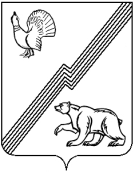 АДМИНИСТРАЦИЯ ГОРОДА ЮГОРСКАХанты-Мансийского автономного округа – Югры ПОСТАНОВЛЕНИЕот 28 мая 2018 года									         	          № 1485Об утверждении Порядка предоставления из бюджета города Югорска субсидий некоммерческим организациям добровольной пожарной охраныВ соответствии со статьей 78.1 Бюджетного кодекса Российской Федерации, постановлением Правительства Российской Федерации от 07.05.2017 № 541 «Об общих требованиях к нормативным правовым актам, муниципальным правовым актам, регулирующим предоставление субсидий некоммерческим  организациям, не являющимся государственными (муниципальными) учреждениями»:1. Утвердить Порядок предоставления из бюджета города Югорска субсидий некоммерческим организациям добровольной пожарной охраны, согласно приложению. 2. Признать утратившими силу постановления администрации города Югорска  от 18.02.2015 № 1043 «О Порядке предоставления субсидий на оказание поддержки общественным организациям пожарной охраны из бюджета города Югорска».3. Опубликовать постановление в официальном печатном издании города Югорска                 и разместить на официальном сайте органов местного самоуправления  города Югорска.4. Постановление вступает в силу после его официального опубликования. 5. Контроль за выполнением постановления возложить на первого заместителя главы города - директора департамента муниципальной собственности и градостроительства администрации города Югорска С.Д. Голина.Глава  города Югорска                                                                                                   Р.З. СалаховПриложениек постановлениюадминистрации города Югорскаот 28 мая 2018 года № 1485Порядок
предоставления из бюджета города Югорска субсидий некоммерческим организациям добровольной пожарной охраны1. Общие положения1.1. Настоящий Порядок разработан в соответствии со статьей 78.1  Бюджетного кодекса Российской Федерации, постановлением Правительства Российской Федерации от 07.05.2017  № 541 «Об общих требованиях к нормативным правовым актам, муниципальным правовым актам, регулирующим предоставление субсидий некоммерческим организациям,                                 не являющимся государственными (муниципальными) учреждениями» и устанавливает порядок определения объема и предоставления субсидий из бюджета города Югорска  некоммерческим организациям, не являющимся государственными (муниципальными) учреждениями  (далее – некоммерческая организация).1.2. Целью предоставления субсидии  является  финансовое обеспечение затрат, связанных с осуществлением уставной деятельности некоммерческих организаций добровольной пожарной охраны.1.3. Органом местного самоуправления, до которого в соответствии с бюджетным законодательством Российской Федерации как получателю бюджетных средств доведены                  в установленном порядке лимиты бюджетных обязательств на предоставление субсидий                     на соответствующий финансовый год и плановый период (далее – Главный распорядитель),  является Департамент муниципальной собственности и градостроительства администрации города Югорска, в чьем ведении находится  соответствующее направление деятельности, определенный распоряжением администрации города Югорска. 1.4. Получателями субсидии являются некоммерческие организации добровольной пожарной охраны.   1.5. Критерии предоставления субсидии:     - наличие государственной регистрации некоммерческой организации в качестве юридического лица;    - включение в реестр добровольных пожарных Ханты-Мансийского автономного округа - Югры;   - наличие надлежащим образом оформленной документации;- предоставление достоверных сведений в документах.1.6. Субсидия предоставляется в пределах бюджетных ассигнований, предусмотренных  в решении Думы города Югорска о бюджете  города Югорска на соответствующий финансовый год и плановый период и (или) сводной бюджетной росписью,  и лимитов бюджетных обязательств, утвержденных в установленном порядке  Главному распорядителю   на цели, указанные в пункте 1.2 настоящего Порядка.1.7. Субсидия предоставляется некоммерческой организации добровольной пожарной охраны на безвозмездной  и безвозвратной основе, носит целевой характер и не может быть использована на другие цели.2. Условия и порядок предоставления субсидий2.1. Субсидия предоставляется на основании письменного заявления некоммерческой организации добровольной пожарной охраны, подаваемого Главному распорядителю в форме, предусмотренной приложением   к настоящему Порядку. 2.2. К письменному заявлению  некоммерческой организации добровольной пожарной охраны прилагаются:    - пояснительная записка, смета расходов и расчетов, обосновывающих потребность в получении субсидии;   - копии учредительных документов, заверенные нотариально или с предъявлением оригиналов;   - копия свидетельства о государственной регистрации некоммерческой организации, заверенную нотариально или с предъявлением оригинала юридического лица;  - выписка из Единого государственного реестра юридических лиц, выданную не ранее двух месяцев до дня подачи заявки;  - выписка из единого реестра территориального органа Министерства чрезвычайных ситуаций России;  - свидетельство о постановке на учет в налоговом органе;   - копия договора с кредитной организацией об открытии расчетного счета на имя получателя субсидии.2.3. Главный распорядитель осуществляет приём и рассмотрение документов, принимает  решение о предоставлении или отказе в предоставлении субсидии, заключает договор                         о предоставлении из бюджета города Югорска субсидии некоммерческой организации добровольной пожарной охраны.2.4. Рассмотрение документов  некоммерческой организации  добровольной пожарной охраны осуществляется  Главным распорядителем  в течение 5 рабочих дней. При положительном рассмотрении заявления некоммерческой организации добровольной пожарной охраны Главный распорядитель не позднее 12  рабочих дней со дня  подачи этого письменного заявления, заключает с некоммерческой организацией договор  о предоставлении из бюджета города Югорска субсидии некоммерческой организации (далее - договор о предоставлении субсидии),  в соответствии с типовой формой, установленной департаментом финансов администрации города Югорска.2.5. Главный распорядитель отказывает в предоставлении некоммерческой организации добровольной пожарной охраны субсидии в случае: - несоответствия представленных получателем субсидии документов требованиям, определенным пунктами 2.1 и 2.2 настоящего Порядка, или непредставление (предоставление не в полном объеме) указанных документов;- недостоверности представленной получателем субсидии информации;- несоответствия требованиям, предусмотренным пунктом 2.7 настоящего Порядка;- отсутствия  в бюджете города Югорска бюджетных ассигнований, предусмотренных               в пункте 1.5 настоящего порядка.В случае отказа в предоставлении субсидий Главный распорядитель  в течение 5 дней           со дня вынесения решения направляет некоммерческой организации добровольной пожарной охраны уведомление с указанием причин отказа. 2.6. Субсидия предоставляется в размере, определенном решением Думы города Югорска о бюджете  на соответствующий финансовый год и плановый период и (или) сводной бюджетной росписью. 2.7. Требования, которым должны соответствовать получатели субсидий на первое число месяца, предшествующего месяцу, в котором планируется заключение договора:- у получателя субсидии должна отсутствовать неисполненная обязанность по уплате налогов, сборов, страховых взносов, пеней, штрафов, процентов, подлежащих уплате                            в соответствии с законодательством Российской Федерации о налогах и сборах; - у получателя субсидии должна отсутствовать просроченная задолженность по возврату в бюджет города Югорска  субсидий, бюджетных инвестиций, предоставленных,  в том числе           в соответствии с иными муниципальными  правовыми актами, и иная просроченная задолженность перед бюджетом города Югорска;- получатель субсидии не должен находиться в процессе реорганизации, ликвидации, банкротства. 2.8. Перечисление субсидии осуществляется  Главным распорядителем в течение 10 рабочих дней со дня заключения договора о предоставлении субсидии.2.9. Перечисление субсидий осуществляется Главным распорядителем   на расчетный счет некоммерческой организации добровольной пожарной охраны, открытый в кредитной организации. 2.10. Получателю субсидии запрещено приобретать  за счет средств субсидии иностранную валюту, за исключением операций, осуществляемых в соответствии с валютным законодательством Российской Федерации при закупке (поставке) высокотехнологичного импортного оборудования, сырья и комплектующих изделий.    2.11.  Направления расходования субсидий:    - стимулирующие выплаты за фактическое участие в тушении пожаров и загораний из расчета за месячную норму часов в размере 0,5 минимального размера оплаты труда, установленного в Ханты-Мансийском автономном округе – Югре на день подачи заявления о предоставлении субсидии;    - стимулирующие выплаты за активную работу по недопущению возникновения пожаров и загораний по итогам работы за год в размере 0,5 минимального размера оплаты труда, установленного в Ханты-Мансийском автономном округе – Югре на день подачи заявления о предоставлении субсидии;   - приобретение пожарно-технического оборудования и инвентаря, предназначенного для тушения пожаров, специальной и боевой одежды пожарного, его снаряжения в размере не более 5,0 тыс. рублей на одного человека;  - изготовление баннеров, печатной продукции, направленной на предотвращение возникновения пожаров и загораний.3. Требования к отчетностиНекоммерческая организация добровольной пожарной охраны представляет Главному распорядителю отчет об использовании субсидии по форме и в сроки, установленные договором о предоставлении субсидии.4. Требования об осуществлении контроля за соблюдением условий,целей т порядка предоставления субсидии и ответственности за их нарушение4.1. Обязательная проверка соблюдения условий, целей и порядка предоставления субсидий некоммерческой организации добровольной пожарной охраны осуществляется Главным распорядителем  и органами муниципального финансового контроля. 4.2. Обязательным условием договора о предоставлении субсидии является согласие некоммерческой организации добровольной пожарной охраны на осуществление Главным распорядителем и органами  муниципального финансового контроля  проверок соблюдения некоммерческой организацией условий, целей и порядка их предоставления. В случае заключения договоров (соглашений) в целях исполнения обязательств                     по договору о предоставлении субсидии, в указанных договорах (соглашениях)  предусматривается норма о согласии  лиц, являющихся поставщиками (подрядчиками, исполнителями) по договорам  (соглашениям), заключенным в целях исполнения обязательств по договору о предоставлении субсидии, на осуществление главным распорядителем                           и органами муниципального финансового контроля проверок соблюдения условий, целей                   и настоящего Порядка.4.3. При нарушении некоммерческой организацией добровольной пожарной охраны условий, установленных при их предоставлении, выявленных  по фактам проверок, проведенных Главным распорядителем  и органами муниципального финансового контроля,  возврат субсидий осуществляется в порядке, установленном договором о предоставлении субсидии.Приложение к Порядкупредоставления из бюджетагорода Югорска субсидийнекоммерческим организациям добровольной пожарной охраныФорма предоставляется на официальном бланкенекоммерческой организацииВ __________________________________________                                                                                  (наименование Главного распорядителя) ___________________________________________(указываются сведения о заявителе,почтовый адрес, телефон, факс)ЗАЯВЛЕНИЕо предоставлении субсидии из бюджета города ЮгорскаПрошу предоставить субсидию в целях __________________________________________С условиями предоставления субсидии согласно Порядку предоставления субсидий  юридическим лицам (за исключением субсидий государственным (муниципальным) учреждениям), утвержденному постановлением администрации города Югорска                               от «__»____________ 201__г. №___согласен. В случае положительного решения о предоставления субсидии даю согласие                        на осуществление главным распорядителем (распорядителем) бюджетных средств, предоставившим субсидию и органами муниципального финансового контроля проверок соблюдения  условий, целей и порядка ее предоставления.Достоверность документов и сведений подтверждаю.К заявлению прилагаю следующие документы:1.Наименование документа, на _____листах в ____ экз.2.3.Подпись Заявителя   ________________________/_____________________        (уполномоченного лица Заявителя)                подпись                    Ф.И.О.Главный бухгалтер   ________________________/______________________                                                                        подпись                     Ф.И.О.Печать